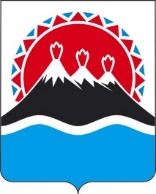 П О С Т А Н О В Л Е Н И ЕГУБЕРНАТОРА КАМЧАТСКОГО КРАЯг. Петропавловск-КамчатскийВ соответствии с абзацем третьим пункта 5 статьи 23 Федерального закона от 27.05.1998 № 76-ФЗ «О статусе военнослужащего», в целях предоставления дополнительных гарантий гражданам, призванным на военную службу по мобилизации в Вооруженные Силы Российской Федерации,ПОСТАНОВЛЯЮ:1. Установить, что за гражданами, призванными на срок прохождения ими военной службы в соответствии с Указом Президента Российской Федерации               от 21.09.2022 № 647 «Об объявлении частичной мобилизации в Российской Федерации» (далее – Указ Президента Российской Федерации о частичной мобилизации) сохраняется место работы в течении трех месяцев после увольнения с военной службы. 2. Органам государственной власти Камчатского края и подведомственным им организациям обеспечить сохранение места постоянной работы за гражданами, призванными на военную службу по частичной мобилизации в Вооруженные Силы Российской Федерации в соответствии с Указом Президента Российской Федерации о частичной мобилизации.3. Рекомендовать органам местного самоуправления муниципальных образований в Камчатском крае и подведомственным им организациям, а также организациям, независимо от их организационно-правовой формы и формы собственности, индивидуальным предпринимателям, осуществляющим деятельность на территории Камчатского края, обеспечить реализацию части 1 настоящего постановления.4. Настоящее постановление вступает в силу после дня его официального опубликования и распространяется на правоотношения, возникшие с двадцать первого сентября 2022 года.[Дата регистрации]№[Номер документа]О сохранении рабочих мест за гражданами, призванными на военную службу по мобилизации в Вооруженные Силы Российской Федерации с территории Камчатского края[горизонтальный штамп подписи 1]В.В. Солодов